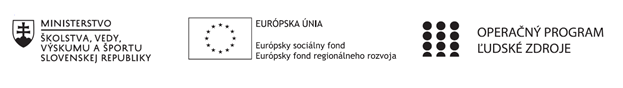 Správa o činnosti pedagogického klubu Príloha:Prezenčná listina zo stretnutia pedagogického klubuPREZENČNÁ LISTINAMiesto konania stretnutia: onlineDátum konania stretnutia: 21. 5. 2020Trvanie stretnutia: od 14,00	do 16,00Zoznam účastníkov/členov pedagogického klubu:Prioritná osVzdelávanieŠpecifický cieľ1.2.1 Zvýšiť inkluzívnosť a rovnaký prístup ku kvalitnému vzdelávaniu a zlepšiť výsledky a kompetencie detí a žiakovPrijímateľZŠ Škultétyho 1, NitraNázov projektuRozvoj prírodovednej a čitateľskej gramotnostiKód projektu  ITMS2014+312011S818Názov pedagogického klubu Čitateľsko-humanitnýDátum stretnutia  pedagogického klubu21. 5. 2020Miesto stretnutia  pedagogického klubuonlineMeno koordinátora pedagogického klubuMgr. Beáta KonvičkováOdkaz na webové sídlo zverejnenej správyhttps://zsskultetyhonitra.edupage.org/a/nase-projekty?eqa=dGV4dD10ZXh0L3RleHQxNiZzdWJwYWdlPTE%3DManažérske zhrnutie:Členovia klubu sa počas mimoriadnej situácie zúčastnili pedagogického klubu online, predložili svoje námety a nápady na činnosť krúžkov a množstvo aktivít, ktoré sú pre deti zaujímavé a obohacujúce.Kľúčové slová:  Deň vody, Deň Zeme, Deň matiek, jaskyňa, sopkaHlavné body, témy stretnutia, zhrnutie priebehu stretnutia: ÚvodNámety , aktivity  členov klubuBod č.1Na stretnutí PK sa zúčastnili všetci členovia online (viď. prezenčná listina). Boli informovaní o programe stretnutia a porozprávali kolegom o svojich nápadoch a námetoch na aktivity. Stretnutie bolo nahrávané a nahrávka bude k dispozícii u manažéra pre monitorovanie, PaedDr. Jany Meňhartovej. Dĺžka trvania online stretnutia bola 2 hodiny, ďalšia jedna hodina bude prebiehať v nasledujúcom stretnutí.Bod č. 2Krúžok Čarovná čitáreň  P. učiteľka Titková  využíva na svojich krúžkoch najmä knihu Čítajte s nami, ktorá je doporučená aj Ministerstvom školstva ako doplnkové čítanie pre žiakov. Z tejto knihy si ako aktivitu pripravila čítanie textu Jaskyňa. So žiakmi by sa o diele po prečítaní porozprávali, vysvetlili by si pojmy týkajúce sa jaskýň a zodpovedali na sériu otázok pod textom. Rozobrali by si tiež odborné pojmy, ktoré používajú jaskyniari. Následne by vypracovali pracovný list k textu, po jeho vyplnení by si ho spoločne skontrolovali. Na ďalších stretnutiach by chcela by žiakom predstaviť slovenské jaskyne prostredníctvom videí, prípadne virtuálnou prehliadkou. Zamerať by sa chcela na jaskyňu Driny, o ktorej bol aj vybraný text. Porozprávali by si o živočíchoch žijúcich v jaskyniach a zaujímavostiach. Vysvetlili by si pojmy ako sú stalaktity, stalagnáty, stalagmity.  Nakreslili by si ilustráciu k prečítanému textu, alebo by si nakreslili samotnú jaskyňu. Ak by to bolo možné, chcela by navštíviť jaskyňu Driny. Medzi aktivitami, ktorým by sa chcela venovať, je práca s encyklopédiami, kde by žiaci v skupinách vyhľadávali informácie podľa kľúčových slov, robili si výpisky, ilustrácie a nakoniec by vytvorili plagát.  Na ďalších stretnutiach by sa chcela venovať rozprávaniu o Smolenickom zámku, ukázala by im videá o zámku, porozprávali by si o zaujímavostiach  a tiež by ho aj navštívili. Žiaci by si tento zámok aj nakreslili. a vytvorili by si výstavu svojich prác.Okrem ilustrácií by deti zapojili zmysly aj vytvorením stalaktitov/stalagnátov/stalagmitov z plastelíny a čítanie by si precvičili riekankami a čítaním jazykolamov.Krúžok Litera Pani učiteľka Preložníková navrhla za svoj krúžok niekoľko zaujímavých aktivít, ktorí deti motivujú a bavia. Aktivita Myslím si dielo – žiak myslí na dielo/knihu, ktorú celá skupina čítala a je im známa. Ostatní žiaci musia zistiť, o aké dielo ide pomocnými otázkami (napríklad: koľko postáv v ňom vystupuje, či je hlavnou postavou zviera, alebo človek atď). Aktivita Kreslenie príbehov- dieťa by sa motivovalo, aby nakreslilo niekoľko obrázkov z kníh, ktoré prečítalo, vyvesí svoje kresby na tabuľu a ostatné deti hádajú, z ktorej knihy ilustrácie sú. Zatiaľ čítali najmä povesti a rozprávky, teraz by sa zamerali na literárne ukážky. Na predchádzajúcich stretnutiach sa venovali dramatizácii ukážky povesti aj s rekvizitami, teraz pre nich p. učiteľka vybrala o niečo dlhšie dielo Zlatá priadka- scenár na dramatizáciu je pre každého žiaka. Žiakov dramatizácia textov baví.Aktivitou na ďalšie stretnutie by bolo spoločné vytváranie príbehu, pričom každý žiak hovorí jednu vetu a ostatní nadväzujú a vytvárajú tak príbeh. Prvý žiak určuje tému príbehu. Popletená rozprávka – žiaci by mali prefotené a rozstrihané texty z knižiek, ich úlohou je hľadať odkiaľ texty /úryvky sú a hľadajú k sebe patriace úryvky.Neskôr sa chce p. učiteľka venovať téme Konštantín a Metod. Pomocou legiend chce žiakov naviesť k tomu, aby sa dozvedeli zaujímavé informácie o ich živote. Chcela by s nimi absolvovať prechádzky po meste Nitra, po ktorých by si žiaci mohli vytvoriť mapku s historickými zastávkami. Krúžok Tajomný svet kníh P. učiteľka si vybrala ako hlavnú tému Deň matiek a na tú vytvorila pre deti rôzne aktivity.  Žiaci by začali čítaním textu História dňa matiek, v ktorom by sa dozvedeli, prečo sa tento sviatok oslavuje, ako to bolo na Slovensku s oslavami, kto sa o to zaslúžil. Tiež by sa dozvedeli ako oslavy prebiehajú vo svete, v rôznych krajinách. Ďalej si prečítajú ukážku z ďalšieho textu o histórií dňa matiek a následne si vypracujú pracovný list k tomuto textu, kde budú musieť vybrať napríklad, ktoré tvrdenie vyplýva / nevyplýva z ukážky, ktoré tvrdenie je pravdivé /nepravdivé, čím si preveria svoju pozornosť. Budú odpovedať na 6 základných otázok o tomto dni.Pri ukážke - básni Pre mamičku by sa porozprávali o tomto sviatku, ako ho vnímajú. Zarecitujú si básničku a vypracujú si niekoľko tajničiek, ktoré budú obsahovať aj otázky týkajúce sa prírody a zvierat.Praktickou úlohou pre deti bude nakresliť, alebo namaľovať portrét svojej mamy, pričom si tieto portréty aj vystavia v triede.Na ďalšom stretnutí by si prečítali ľudovú rozprávku Materinská láska, ktorú si aj nacvičia a zahrajú ako divadielko.V rámci témy Deň Zeme si p. učiteľka vybrala čítanie úryvku z knihy Dievčatko z veže a k nemu pracovný list na čítanie s porozumením. Prečítajú si báseň – Odkaz ľudstvu o tom, čo všetko človek dokázal urobiť pre Zem a pouvažujú, čo by oni odkázali ľuďom.Pri aktivite Tvorivé písanie sa zamerajú na grécku báj Atlas - oboznámia sa s tým, kto bol Atlas, čím je známy. Budú dopĺňať  myšlienky na tému „Čo vidím v 21.storočí“, napríklad Globálne otepľovanie, Pokračuje vymieranie, Všade vidím odpad, veľa skládok, Viem, ako sa znečisťuje voda. Následne formulujú deti „Môj sľub Atlasovi, Zemi i celému ľudstvu začínajúc slovami : „Sľubujem, že“...Ku Dňu Zeme deti vytvoria plagát, môže to byť kvet, ktorý bude mať 5 lupeňov, v strede bude dátum Dňa Zeme a lupene by tvorili obrázky s tematikou: les, ovzdušie, voda, rastliny a živočíchy, odpad. Plagát môže byť prípadne aj v tvare stromu  a rozdelená bude jeho koruna.Krúžok Čítajte s nami Pani učiteľka využíva na svojich krúžkoch pri čítaní knihu Čítajte s nami. Ako tému pre nasledujúce stretnutia si vybrala sopky. Niektoré deti si myslia, že vrch Zobor je sopečného pôvodu. Toto tvrdenie si vyvrátia výstupom na Zobor, kde im pani učiteľka porozpráva o ochrane prírody, chránených živočíchov a rastlinách. Prešli by si turistické chodníčky a povedali by si, že napriek tomu, že tvarom aj cestičkami je vrch podobný sopke, nie je to tak. Po vychádzke by si prečítali text Sopka. V encyklopédiách by si vyhľadali, čo je to sopka, aké má funkcie, vysvetlia si neznáme pojmy a porozprávajú sa o zaujímavostiach, ktoré sa v texte dočítali. Následne si vypracujú pracovné listy na čítanie s porozumením.Na ďalších stretnutiach sa budú rozprávať o najznámejších sopkách, rozdelia si ich na činné a nečinné a pozrú si tiež virtuálnu prehliadku.Krúžok Mladý ochranárŽiaci si na predchádzajúcich stretnutiach vyrobili plagát krúžku, ktorý ho vystihuje. Na najbližšie stretnutia si p. učiteľka  vybrala tému  Deň vody – deti budú vytvárať pojmové mapy, ktoré sú veľmi dobré na rozvíjanie slovnej zásoby. Pozrú si prezentáciu, v ktorej sa dozvedia, prečo máme vodu, základné informácie o vode, kde sa nachádza, aké má skupenstvá. Vypočujú si tiež o kolobehu vody- kde sa uplatňujú medzipredmetové vzťahy. Prečítajú si Chartu o vode, ktorú tvorí 12 bodov o vode- vysvetlia si, čo znamená slovo charta, dozvedia sa, že je to vlastne listina o vode. Porozprávajú sa o tom, čo jednotlivé pojmy znamenajú. Tu môžu použiť prácu s tabletmi a vyhľadať si neznáme pojmy. Môžu pracovať v skupinách, vo dvojiciach, aj individuálne. V charte sú spomenuté aj organizácie, o ktorých sa žiaci dozvedia, akú majú náplň práce. Praktickou úlohou bude vytvorenie loga alebo billboard  pre tieto organizácie. Na ďalších stretnutiach by použila aktivitu Maľované čítanie. Pripravila si bájky, ktoré deti už poznajú, v ktorých je text prepojený s obrázkami. Deti by následne dostali rozstrihané bájky na odseky / časti, ktoré by mali na kartičkách. Ich úlohou je poskladať príbeh. Žiaci spolupracujú. Ďalej by mohli slová nahradiť synonymami, pretvoriť príbeh, vytvoriť obrázkovú / obrázkovú osnovu k príbehu, aby ho vedeli prerozprávať vlastnými slovami. Taktiež môžu svojimi slovami opísať ponaučenie, vyhľadať ho v texte či vytvoriť záložku s hlavnými pojmami z bájky.Po prečítaní si vypracujú pracovný list na porozumenie a hľadajú odpovede v texte.Žiaci na krúžku často využívajú pojmové mapy – podľa oporných bodov / pojmov si tvoria vety a tak sa učia  na danú tému. Úlohou detí bude vytvorenie pojmovej mapy podľa prezentácie o vode – žiaci by pracovali v skupinách. Jedna skupina by charakterizovala pojem Voda a ďalšia skupina -kolobeh vody v prírode.Na nasledujúcom stretnutí si vyhľadajú príslovia a  pranostiky o vode, vysvetlia si rozdiel medzi nimi,  oboznámia sa s významom samotných prísloví a pranostík. Deti by si mohli vytvoriť jazierko s rybkami, kde by boli slová z pranostiky a tie by ukladali / skladali do  rybníka. Vyberú sa tiež do okolia rieky, vytvoria vodné spoločenstvo. V rámci  témy Deň Zeme má p. učiteľka v pláne vytvoriť si Triednu záhradku. Bola by to dlho trvajúca aktivita, v ktorej by si deti vypestovali rastlinky zo semienok. Vyhľadali by informácie  o jednotlivých bylinkách , zelenine - aké potrebujú pomôcky na siatie, akú si vyžadujú starostlivosť, aké podmienky si potrebujú, ako často sa musia zalievať. Každá rastlinka by mala svoj záznamový hárok. Žiaci si môžu tiež vytvoriť herbár, či záložky (názov rastlinky, charakteristika, zaujímavosti,) a nakoniec by si úrodu pozberali.Krúžok Zelená škola 2P. učiteľka Segíňová sa rozhodla venovať téme Deň vody a Deň Zeme. K  téme  Deň vody nám predstavila niekoľko aktivít, ako je napríklad Vodný detektív, kde žiaci do textu dopĺňajú správne slovo z rámčeka, označujú určené druhy živočíchov podľa obrázka. Žiaci by si zakreslili kolobeh vody v prírode, opísali by ako prebieha pomocou daných pojmov. Túto aktivitu by mohli robiť aj v skupinách.Pripravila si prezentáciu, z ktorej vyplýva dôležitosť vody pre človeka aj pre prírodu. So žiakmi by sa porozprávali o tom, ako sa dá využívať a prečo je pre nás taká potrebná. Po diskusií na tému Voda by si žiaci vyplnili pracovný list, ktorý by overil, ako dobre počúvali a koľko toho o vode vedia. Praktická časť pracovného listu bude zistiť hustotu vody na našej škole. Namerané hodnoty si žiaci zapíšu do tabuľku ( objem, hmotnosť, hustota)K téme Deň Zeme žiaci  vytvoria informačný plagát, ktorý by bol umiestnený vo vestibule školy. Tento plagát by zapojil žiakov / triedy a informoval by vždy o určitej aktivite, do ktorej sa môžu zapojiť. Napríklad by cez určitú vyučovaciu hodinu chodili zbierať odpadky v okolí školy, alebo upratovať okolie školy. Žiaci by určili jeden deň v týždni, kedy prídu v modrom, alebo by si vyzdobili triedu ku Dňu Zeme. Najkreatívnejšia trieda by mohla byť odmenená porotou, ktorú by tvorili určení žiaci. Ďalšou aktivitou by bolo vytvoriť environmentálny kalendár-  žiaci by vyhľadali na internete dni  (Deň Zeme, Deň vody, Deň Slnka...) a zhotovili by kalendár.Ďalej nám predstavila aktivitu Zvieracie stopy – deti by priraďovali obrázky zvierat k stopám napríklad podľa encyklopédie. Potom by mohli zaraďovať zvieratá do lesnej etáži (strom)- priraďovanie zvieraťa k časti stromu, v ktorej žije.Aktivita plastové zvieratká – žiaci by mali k dispozícii mapu sveta a priraďovali by do nej zvieratká do klimatických pásiem alebo  podľa krajín, kde žijú. Závery a odporúčania:Členovia PK si navzájom povedali svoje postrehy a nápady. Veľmi si navzájom pochvaľovali svoje aktivity, mnoho z nich použijú aj v rámci svojich stretnutí. Aktívne sa zapájali do diskusie, pomáhali si návrhmi na aktivity aj pre iné krúžky. Povedali si, čo by mohli doplniť a inšpirovali jedna druhú. Toto stretnutie zhodnotili ako veľmi podnetné a prínosné pre všetkých zúčastnených.  PK berie na vedomieNámety na činnosť krúžkovPK ukladá: 7/2020  Vykazovať svoju činnosť počas mimoriadnej situácieTermín: priebežne           Zodpovední: všetci členovia PKVedúca PK sa poďakovala členom a ukončila stretnutie.Vypracoval (meno, priezvisko)Mgr. Beáta KonvičkováDátum25. 5. 2020PodpisSchválil (meno, priezvisko)PaedDr. Jana MeňhartováDátum26. 5. 2020PodpisPrioritná os:VzdelávanieŠpecifický cieľ:1.2.1 Zvýšiť inkluzívnosť a rovnaký prístup ku kvalitnému vzdelávaniu a zlepšiť výsledky a kompetencie detí a žiakovPrijímateľ:ZŠ Škultétyho 1, NitraNázov projektu:Rozvoj prírodovednej a čitateľskej gramotnostiKód ITMS projektu:312011S818Názov pedagogického klubu:Čitateľsko-humanitný, stretnutie č. 8č.Meno a priezviskoPodpis1.PaedDr. Renáta Titková2.Mgr. Adriána Záhorec Brotková3.PaedDr. Zuzana Srnková4.Mgr. Dominika Segíňová5.Mgr. Jana Peniašková6.Mgr. Eva Preložníková7.Mgr. Beáta Konvičková